Енглески језик: Препознавање професија – тест (2.р.)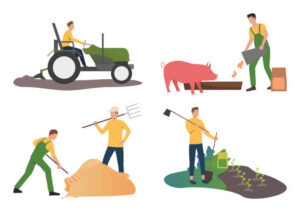 1. На слици је...a teachera nursea farmer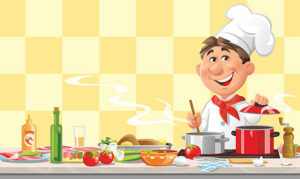 2. На слици је...a gardenera nursea chef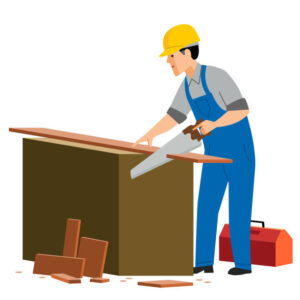 3. Човек са слике је...a carpentera nursea lawyer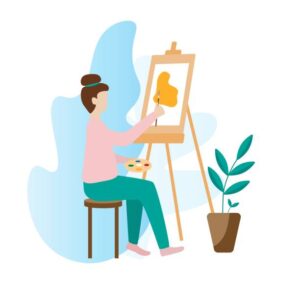 4. На слици је...a paintera firefightera police officer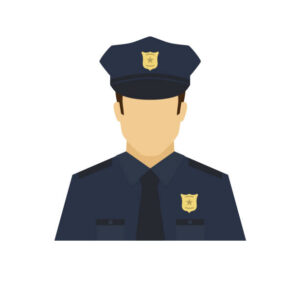 5. Шта видиш на слици?an artistan actora police officer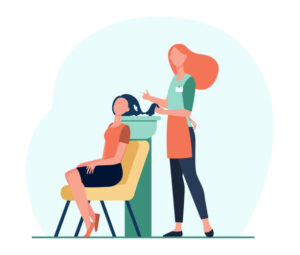 6. На слици је приказан...a teachera hairdressera dentist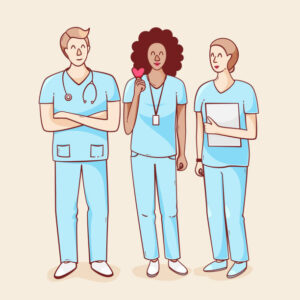 7. Шта видиш на слици?an electriciana nursean artist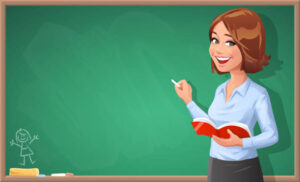 8. На слици је...a bus drivera nursea teacher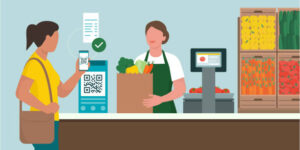 9. На слици је...a carpentera nursea shop assistant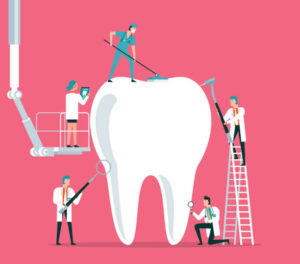 10. Како на енглеском језику кажемо - зубар?a dentista chefan artist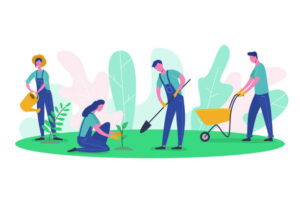 11. Како на енглеском језику кажемо - баштован?a gardenera chefa dentist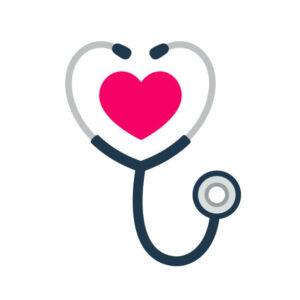 12. На које занимање те асоцира предмет са слике?a carpentera doctoran artist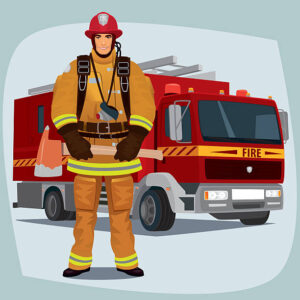 13. Како на енглеском језику кажемо - ватрогасац?a firefightera designeran actor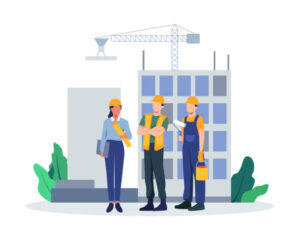 14. Како називамо занимање приказано на слици?an aviatoran engineera construction worker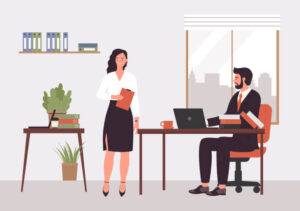 15. На слици је приказан...an office workeran artista teacher